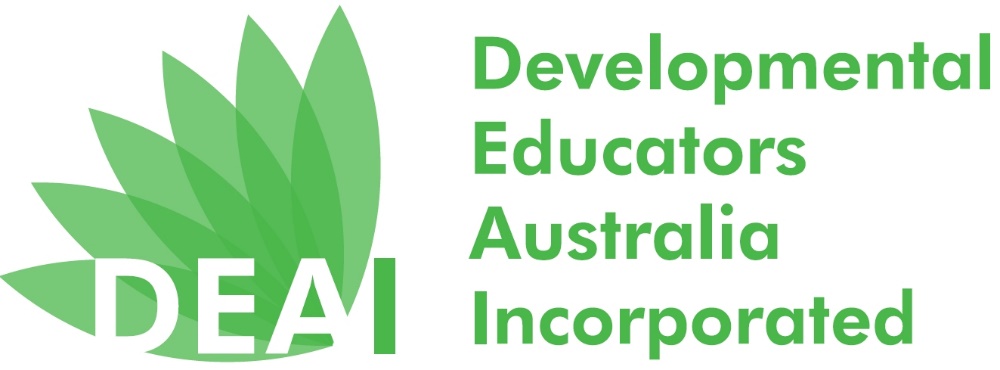 Order form for National Developmental Educators’ Week 11 - 15 Nov 2019
To help you celebrate National Developmental Educators’ Week a promotional pack is available from the DEAI for free.

A promotional pack contains:1 pen1 keyring1 DE Sticker1 I love DEs Sticker2 postcards2 brochures 1 fridge magnet4 green and white balloons Until stock lasts, 1 promotional pack per person. Please only complete the preferred collection option below and order by Wednesday 23rd of October.
Please return this form to contact@deai.com.au.I will collect the pack at the DEAI AGM on Thursday 7th November.I will collect the pack at the DEAI AGM on Thursday 7th November.Name:Email:Phone No.I am unable to collect the pack, but nominate the person below to collect at the DEAI AGM on Thursday 7th November, on my behalf.I am unable to collect the pack, but nominate the person below to collect at the DEAI AGM on Thursday 7th November, on my behalf.Name:Email:Phone No.Name of person collecting on my behalf:Name of person collecting on my behalf:I am unable to collect the pack as I live in the country or interstate and need the promotional pack posted to the nominated address. I am unable to collect the pack as I live in the country or interstate and need the promotional pack posted to the nominated address. Name:Email:Phone No.Address: